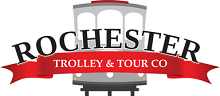 Don’t Miss the Trolley!Sign up for the Historical tour of Rochester on the Rochester Trolley CompanyFriday, May 8 - 1:30 p.m.  – 5:00 p.m.  Pick up at Hilton Hotel DowntownCost $35.00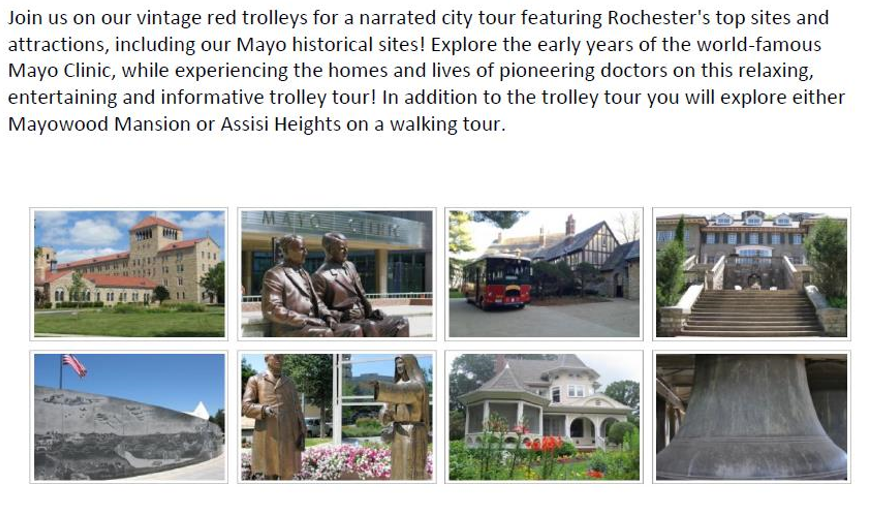 Use the form below to sign up your chorus members. Deadline for registrations is April 1, 2020Seats are limitedSend the form and a check for all chorus members registering to go on the tour to:Jerralyn Tjeerdsma 1300 E. Northstar Lane Sioux Falls, SD  57108-4786 jetjeerdsma@gmail.comContact - Terri Calvert 847-909-7365 or tcal01@ameritech.net for information.Trolley Tour Registration formChorus_____________________________________________________________Members and guests registering for tour @ $35.00 eachSend form and chorus check by April 1 to:Jerralyn Tjeerdsma 1300 E. Northstar Lane Sioux Falls, SD  57108-4786 jetjeerdsma@gmail.comNameNumber of TicketsAmount